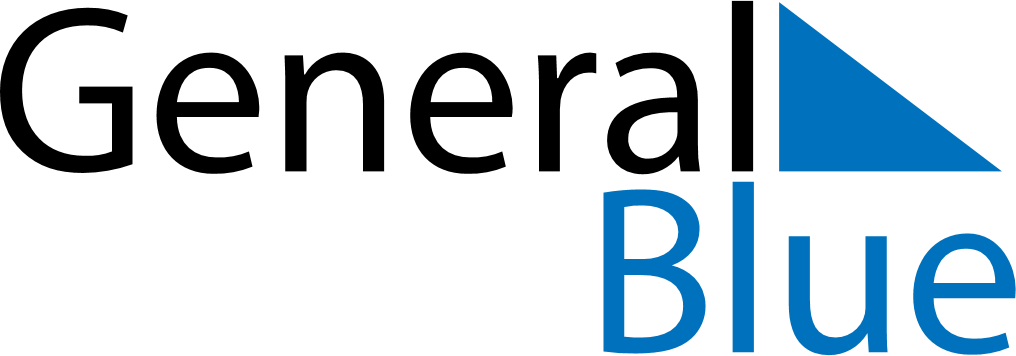 August 2024August 2024August 2024August 2024August 2024August 2024Langshyttan, Dalarna, SwedenLangshyttan, Dalarna, SwedenLangshyttan, Dalarna, SwedenLangshyttan, Dalarna, SwedenLangshyttan, Dalarna, SwedenLangshyttan, Dalarna, SwedenSunday Monday Tuesday Wednesday Thursday Friday Saturday 1 2 3 Sunrise: 4:34 AM Sunset: 9:30 PM Daylight: 16 hours and 56 minutes. Sunrise: 4:36 AM Sunset: 9:27 PM Daylight: 16 hours and 51 minutes. Sunrise: 4:38 AM Sunset: 9:25 PM Daylight: 16 hours and 46 minutes. 4 5 6 7 8 9 10 Sunrise: 4:41 AM Sunset: 9:22 PM Daylight: 16 hours and 41 minutes. Sunrise: 4:43 AM Sunset: 9:19 PM Daylight: 16 hours and 36 minutes. Sunrise: 4:46 AM Sunset: 9:17 PM Daylight: 16 hours and 30 minutes. Sunrise: 4:48 AM Sunset: 9:14 PM Daylight: 16 hours and 25 minutes. Sunrise: 4:51 AM Sunset: 9:11 PM Daylight: 16 hours and 20 minutes. Sunrise: 4:53 AM Sunset: 9:09 PM Daylight: 16 hours and 15 minutes. Sunrise: 4:56 AM Sunset: 9:06 PM Daylight: 16 hours and 10 minutes. 11 12 13 14 15 16 17 Sunrise: 4:58 AM Sunset: 9:03 PM Daylight: 16 hours and 4 minutes. Sunrise: 5:01 AM Sunset: 9:00 PM Daylight: 15 hours and 59 minutes. Sunrise: 5:03 AM Sunset: 8:57 PM Daylight: 15 hours and 54 minutes. Sunrise: 5:06 AM Sunset: 8:55 PM Daylight: 15 hours and 48 minutes. Sunrise: 5:08 AM Sunset: 8:52 PM Daylight: 15 hours and 43 minutes. Sunrise: 5:10 AM Sunset: 8:49 PM Daylight: 15 hours and 38 minutes. Sunrise: 5:13 AM Sunset: 8:46 PM Daylight: 15 hours and 32 minutes. 18 19 20 21 22 23 24 Sunrise: 5:15 AM Sunset: 8:43 PM Daylight: 15 hours and 27 minutes. Sunrise: 5:18 AM Sunset: 8:40 PM Daylight: 15 hours and 22 minutes. Sunrise: 5:20 AM Sunset: 8:37 PM Daylight: 15 hours and 16 minutes. Sunrise: 5:23 AM Sunset: 8:34 PM Daylight: 15 hours and 11 minutes. Sunrise: 5:25 AM Sunset: 8:31 PM Daylight: 15 hours and 6 minutes. Sunrise: 5:28 AM Sunset: 8:28 PM Daylight: 15 hours and 0 minutes. Sunrise: 5:30 AM Sunset: 8:25 PM Daylight: 14 hours and 55 minutes. 25 26 27 28 29 30 31 Sunrise: 5:33 AM Sunset: 8:22 PM Daylight: 14 hours and 49 minutes. Sunrise: 5:35 AM Sunset: 8:19 PM Daylight: 14 hours and 44 minutes. Sunrise: 5:37 AM Sunset: 8:16 PM Daylight: 14 hours and 38 minutes. Sunrise: 5:40 AM Sunset: 8:13 PM Daylight: 14 hours and 33 minutes. Sunrise: 5:42 AM Sunset: 8:10 PM Daylight: 14 hours and 27 minutes. Sunrise: 5:45 AM Sunset: 8:07 PM Daylight: 14 hours and 22 minutes. Sunrise: 5:47 AM Sunset: 8:04 PM Daylight: 14 hours and 17 minutes. 